Автономная некоммерческая организация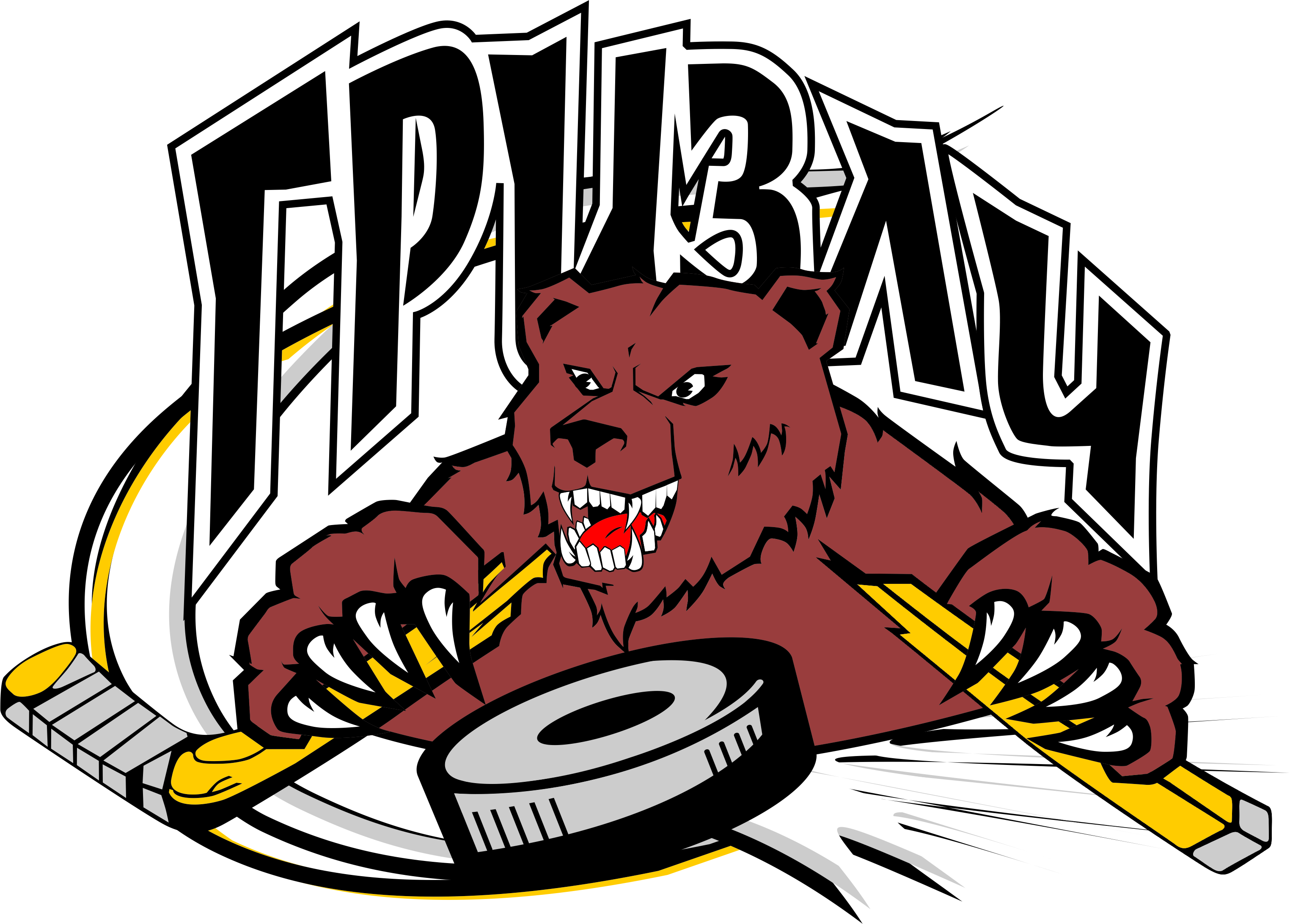 «Спортклуб «Гризли»ОТЗАЯВОЧНЫЙ ЛИСТв турнире по хоккею с шайбой   «КУБОК ГРИЗЛИ»КОМАНДА «______________________________»Руководящий состав команды________________________                                        ____________________________Подпись                                                                              Расшифровка  ппФамилия Имя ОтчествоАмплуа№роствесхватДата рождения (дд.мм.гг.)123456№ п/пФамилия, имя, отчествоДата рождения (дд.мм.гг.)АмплуаКонтакты123